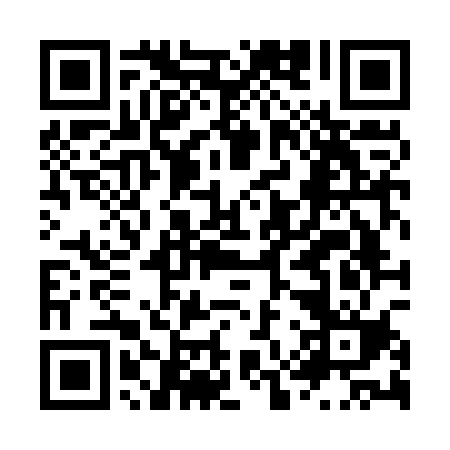 Prayer times for Fujairah, United Arab EmiratesWed 1 May 2024 - Fri 31 May 2024High Latitude Method: NonePrayer Calculation Method: Umm al-Qura, MakkahAsar Calculation Method: ShafiPrayer times provided by https://www.salahtimes.comDateDayFajrSunriseDhuhrAsrMaghribIsha1Wed4:145:3912:123:406:458:152Thu4:135:3812:123:406:468:163Fri4:125:3712:123:406:468:164Sat4:125:3712:113:396:478:175Sun4:115:3612:113:396:478:176Mon4:105:3512:113:396:488:187Tue4:095:3512:113:396:488:188Wed4:085:3412:113:396:498:199Thu4:075:3312:113:386:498:1910Fri4:065:3312:113:386:508:2011Sat4:065:3212:113:386:508:2012Sun4:055:3212:113:386:518:2113Mon4:045:3112:113:386:518:2114Tue4:035:3112:113:376:528:2215Wed4:035:3012:113:376:528:2216Thu4:025:3012:113:376:538:2317Fri4:015:2912:113:376:538:2318Sat4:015:2912:113:376:548:2419Sun4:005:2812:113:376:548:2420Mon3:595:2812:113:376:558:2521Tue3:595:2712:113:376:558:2522Wed3:585:2712:113:366:568:2623Thu3:585:2712:113:366:568:2624Fri3:575:2612:123:366:578:2725Sat3:575:2612:123:366:578:2726Sun3:565:2612:123:366:588:2827Mon3:565:2612:123:366:588:2828Tue3:555:2512:123:366:598:2929Wed3:555:2512:123:366:598:2930Thu3:555:2512:123:367:008:3031Fri3:545:2512:123:367:008:30